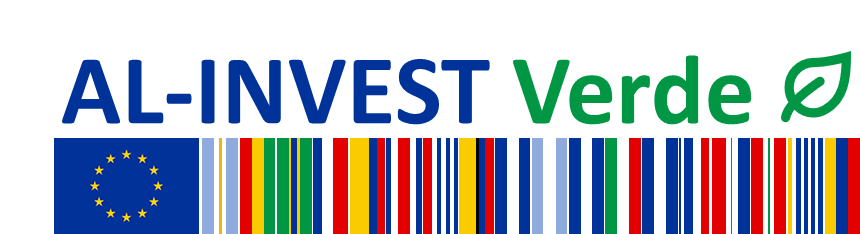 Contracting Authority: sequaAL-INVEST Verde. Component 1EU- Latin America Alliance for Sustainable Growth and Jobs1st Call for Proposals for Innovative 
EU-LA Partnership ProjectsGrant Application FormReference: AIV_P922_call1Deadline for submission of applications27/06/2022 at 12:00 pm (Brussels date and time)Addresses, phone numbers, or e-mail, must be notified in writing to the contracting authority. The contracting authority will not be held responsible in the event that it cannot contact an applicant.NOTICEIf processing your reply to the call for proposals involves the recording and processing of personal data (such as names, contact details and CVs), they will be processed solely for the purposes of the management and monitoring of the calls for proposals and of the contract by the data controller without prejudice to possible transmission to the bodies in charge of monitoring or inspection tasks in application of EU law. In cases where you are processing personal data in the context of participation to a grant award procedure (e.g. contact details of legal representatives of co-applicants, CVs) and/or of the implementation of a contract you shall accordingly inform the data subjects of the details of the processing and communicate the above mentioned privacy statement to them. The controller of call for proposals is sequa. This is an open call for proposals (all documents have to be uploaded together at the same time). In the first stage an admin check will be performed and for those who passed, only the outline (Part I) will be evaluated. In a second step for those who have passed Part I the capacity and eligibility will be checked on the basis of the supporting documents provided and the signed ‘declaration by the lead applicant’ (Part II). In a third step the full application (Part III) of those who successfully passed the 1st and 2nd step will be evaluated. In step 4 a provisional selection and the verification of supporting documents takes place.Please fill in the form below, all hints/instructions in italics should be deleted. Stick to the page margins, font and size, respect the page limits. Thank youTo apply to this call for proposals organisations must register in the tool linked under www.alinvest-verde.eu Table of contents1	Outline and general concept of the action	41.1	Overview of the action (max 1 page)	41.2	Description of the action (max 3 pages)	41.2.1	Background	41.2.2	Relevance of the action and Problems to be addressed	41.2.3	Actors and key stakeholders	41.2.4	Objectives	51.2.5	Activities and outputs	51.2.6	Indicators	51.2.7	Risks and assumptions	51.2.8	Sustainability	51.2.9	Cross cutting issues and value-added elements	52	Applicant and Co-applicant(s)	62.1	Legal entities submitting the grant application	62.2	Economic and financial capacity	72.3	Staff resources	72.4	Fields of specialisation	82.5	Experience	82.6	Declaration by the lead applicant	92.7	Mandates by co-applicants	103	Detailed application form (max 15 pages excl. Logframe & Budget)	113.1	Intervention logic and Indicators	113.2	Target groups and final beneficiaries	113.3	Detailed description of activities	113.4	Deliverables	113.5	Indicative Plan of Action	123.6	Implementation approach / methodology	133.7	Sustainability of the action	133.8	Logical Framework	143.9	Budget, amount requested, expected sources of funding and budget division	17Outline and general concept of the actionOverview of the action (max 1 page)Description of the action (max 3 pages) BackgroundGive a brief background to the preparation of the action, in particular on the sector/country/regional context. Mention any specific analysis/study carried out to inform the design (context analysis)Relevance of the action and Problems to be addressedPlease describe the relevance of the action to the objective(s) and priority(ies) of the call for proposals. You should relate to the expected results and outcomes referred to in the guidelines.Please describe the problems including key challenges the action is striving to solve.Actors and key stakeholdersDescribe the actors and key stakeholder groupsObjectivesExplain the objectives, the envisaged impact and outcome of the action given in the table aboveActivities and outputsBriefly outline the type of activities proposed and the outputs to be producedIndicators Name and number, qualify and quantify the indicators intended to be achievedRisks and assumptionsBriefly outline underlying main risks and assumptions which might impede the actionSustainabilityPlease mention mechanisms inbuilt or activities envisaged to ensure sustainability of the action after its endCross cutting issues and value-added elementsExplain how the Action will mainstream relevant cross-cutting issues such as youth, employment creation, women entrepreneurship, gender equality, digitisation, innovation, de-forestation and environmental sustainability.Applicant and Co-applicant(s)Please attach/upload the supporting documents like proof of registration, VAT number or equivalent, articles of association, audit reports, balance sheets accordingly for each applicant and co-applicant.Legal entities submitting the grant applicationif applicable otherwise delete or add accordinglyEconomic and financial capacityPlease complete the following table of financial data based on your annual accounts. The data in the table must be inserted for each applicant and co-applicant. Add tables when necessary.Staff resourcesPlease provide the following personnel statistics for the current year and the two previous years. The data in the table must be inserted for each applicant and co-applicant. Add tables when necessary.Fields of specialisationPlease indicate the specialisms relevant to this action of each legal entity. Show the relevant specialism(s) of each legal entity by placing a tick () in the box corresponding to those specialisms in which the legal entity has significant experience. [Maximum 10 specialisms]ExperiencePlease complete a table using the format below to summarise the major relevant projects carried out over the past 5 years by the legal entity or entities applying for the grant. The number of references to be provided must not exceed 10.Previous experience which caused breach of contract and termination by a contracting authority shall not be used as reference. Declaration by the lead applicantThe lead applicant, represented by the undersigned, being the authorised signatory of the lead applicant, and in the context of the present application, representing any co-applicant(s) in the proposed action, hereby declares that:the lead applicant has the sources of financing and professional competence and qualifications specified in Section 2 of the guidelines for applicants;the lead applicant is directly responsible for the preparation, management and implementation of the action with the co-applicant(s), if any, and is not acting as an intermediary; The lead applicant and the co-applicant(s) are not in any of the situations excluding them from participating in contracts which are listed in Section 5 of the sequa award guide (attached to this call for proposals). The lead applicant and each co-applicant entity are in a position to deliver immediately, upon request, the supporting documents stipulated under Section 2.4 of the guidelines for applicants; the lead applicant and each co-applicant(s) are eligible in accordance with the criteria set out under Sections 2.1.1 and 2.1.2 of the guidelines for applicants; if recommended to be awarded a grant, the lead applicant, the co-applicant(s) and the affiliated entity(ies) accept the contractual conditions as laid down in the standard grant contract annexed to the guidelines for applicants (Annex G);We acknowledge that if we participate in spite of being in any of the situations listed in Section 5 of the sequa award guide or if  the declarations or information provided prove to be false we may be subject to rejection from this procedure and to administrative sanctions in the form of exclusion and financial penalties up to 10 % of the total estimated value of the grant being awarded and that this information may be published on the sequa website in accordance with the management guide in force. We are aware that, for the purposes of safeguarding the sequa’s and EU’s financial interests, our personal data may be transferred to the EU internal audit services, to the EU early detection and exclusion system, to the European Court of Auditors, to the Financial Irregularities Panel or to the European Anti-Fraud Office.Signed on behalf of the lead applicantMandates by co-applicantsThe co-applicant authorises the lead applicant <indicate the name of the organisation> to submit on its behalf the present application form and to sign on its behalf the standard grant contract (Annex G of the guidelines for applicants) with sequa (contracting authority), as well as, to be represented by the lead applicant in all matters concerning this grant contract.The co-applicant <indicate the name of the organisation> are not in any of the situations excluding them from participating in contracts which are listed in Section 5 of the sequa award guide (attached to the call for proposals).The co-applicant is in a position to deliver immediately, upon request, the supporting documents stipulated under Sections 2.1.1 and 2.2.2 of the guidelines for applicants.I have read and approved the contents of the proposal submitted to the contracting authority. I undertake to comply with the principles of good partnership practice.Detailed application form (max 15 pages excl. Logframe & Budget)Intervention logic and IndicatorsPlease provide some details on the intervention logic, explaining how the activities will lead to the outputs, then the outputs to the outcome(s) and finally the outcome(s) to the expected impact. Provide some details on the achievement of indicators. The logframe has to be inserted in Chapter 3.8.Target groups and final beneficiariesDefine and describe the target groups and final beneficiaries, their needs and constraints, and state how the action will address these needs and improve their situation.Detailed description of activitiesIdentify and describe in detail each activity (or work package) to be undertaken to produce results, justifying the choice of activities and specifying the role of each co-applicant(s) and if applicable of contractors/service providers in the activities. Please demonstrate coherence and consistency of project design.This description per activity may be done in table format, e.g.DeliverablesPlease list in bullet points any outputs including studies, publications envisaged for the action.Indicative Plan of ActionThe action plan for the first 12 months of implementation should give an overview of the sequence of implementation of each activity. The action plan for each of the subsequent quarters may be more general. The activities should match those mentioned in the detailed description (Chapter 3.3.). The duration must be between 20 and 30 months. Add or delete lines as applicable.The duration of the action will be number months.Implementation approach / methodology3.6.1	Methods of implementation3.6.2 	Organisational structure, the team proposed and project governance3.6.3	Planned monitoring arrangements and subsequent follow up3.6.4 	Intended cooperation with relevant other projectsSustainability of the actionExplain how the action will be made sustainable after completion. This may include necessary follow-up activities, built-in strategies, ownership, communication plan, etc. Logical FrameworkThe Logical framework (logframe) matrix should evolve during the Action (i.e. the projects). In addition to a monitoring system at programme level, the logframe should serve the implementing partners as orientation for monitoring. The logframe can be revised as necessary in consultation with the contracting authority.Budget, amount requested, expected sources of funding and budget divisionPlease fill in the separate excel template (Annex B). There is no need to paste it in here extra.Title of the actionLocation(s) of the Action Lot of the callName of the lead applicantLegal statusNationality of the lead applicantName of the co-applicant (s)Duration of the actionLead applicant’s contact details for the purpose of this actionLead applicant’s contact details for the purpose of this actionContact person for this actionContact person’s emailTitle of the actionObjectives of the action<Overall objective(s) (i.e. Impact)><Specific objective(s) (i.e. Outcome(s)>Location of the actionRequested sequa contribution & Total budgetDuration (months)Target group(s)Estimated outputs1.2.Etc.Main activitiesMain activities1.2.3.Etc.1.2.3.Etc.ApplicantApplicantName of the applicantEuropeAid ID (if existing)Country and date of registrationLegal statusAddressTelephoneWebsiteName of contact persone-mailCo-Applicant 1Co-Applicant 1Name of the co-applicantEuropeAid ID (if existing)Country and date of registrationLegal statusAddressTelephonewebsiteName of contact persone-mailCo-Applicant 2Co-Applicant 2Name of the co-applicantEuropeAid ID (if existing)Country and date of registrationLegal statusAddressTelephonewebsiteName of contact persone-mailFinancial data of <name>201820192020AverageAnnual turnover€€€€Current ratio assets/liabilitiesFinancial data of <name>201820192020AverageAnnual turnover€€€€Current ratio assets/liabilitiesAnnual manpower202020202021202120222022<name lead>OverallTechnical expertsOverallTechnical expertsOverallTechnical expertsPermanent staff Other staff TotalAnnual manpower202020202021202120222022<name co-applicant>OverallTechnical expertsOverallTechnical expertsOverallTechnical expertsPermanent staff Other staff TotalApplicantCo-applicant 1Co-applicant 2Sustainable agricultural value chains and the agri-food industryTransition towards low carbon, resource efficient and circular economyProject ManagementAdd specialisms relevant to this action (Max 10)Name of legal entityProject titleCountryOverall valueName of client/donorProportion supplied by legal entity (%)Partners/members of consortiumDatesDetailed description of project, service or supplyDetailed description of project, service or supplyImpact achieved / Outputs produced Impact achieved / Outputs produced Name:Organisation:Position:Signature:Date and place:Name:Organisation:Position:Signature:Date and place:Activity 1.1 TitleActivity 1.1 TitleObjective or ReasonDetailsXxXxXxxxDeliverablesLeading OrganisationXxx and role of co-applicants if applicableContractors / service providersIf applicableYear 1MonthsMonthsMonthsMonthsMonthsMonthsMonthsMonthsMonthsMonthsMonthsMonthsActivity123456799101112LeadFollowing half yearsQuarters (i.e. 3 month periods)Quarters (i.e. 3 month periods)Quarters (i.e. 3 month periods)Quarters (i.e. 3 month periods)Quarters (i.e. 3 month periods)Quarters (i.e. 3 month periods)Activity5th Q.6th Q.7th Q8th Q9th Q10th QLeadResults chainIndicatorBaseline (value & reference year)Target(value & reference year)Current value*Source of DataAssumptionsImpact (Overall objective)The broader, long-term change to which the action contributes at country, regional or sector level, in the political, social, economic and environmental global context which will stem from interventions of all relevant actors and stakeholders.  Quantitative and/or qualitative variable that provides a simple and reliable mean to measure the achievement of the corresponding result To be presented, when relevant, disaggregated by sex, age, urban/rural, disability, etc.The value of the indicator(s) prior to the intervention against which progress can be assessed or comparisons made.(Ideally, to be drawn from the partner's strategy)The intended final value of the indicator(s).(Ideally, to be drawn from the partner's strategy )Leave it blank for the application(* to be updated in interim and final reports)Ideally to be drawn from the partner's strategy.Not applicableOutcome (s) (Specific objective(s))The main medium-term effect of the intervention focusing on behavioural and institutional changes resulting from the intervention(It is good practice to have one specific objective only, however for large Actions, other short term outcomes can be included here) (see definition above) The value of the indicator(s) prior to the intervention against which progress can be assessed or comparisons made.The intended final value of the indicator(s).(same as above) Sources of information and methods used to collect and report (including who and when/how frequently).Factors outside project management's control that may influence on the impact-outcome(s).Outputs / ResultsThe direct/tangible products (infrastructure, goods and services) delivered/generated by the intervention (*Outputs should in principle be linked to corresponding outcomes through clear numbering)(same as above) (same as above) (same as above) (same as above) (same as above) Factors outside project management's control that may influence on the other outcome(s)/output linkage.